Приложение № 15 към Заповед № РД-06-748/17.02.2021 г.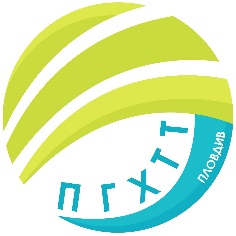 ПРОФЕСИОНАЛНА ГИМНАЗИЯ ПО ХРАНИТЕЛНИ ТЕХНОЛОГИИ И ТЕХНИКА – ГР. ПЛОВДИВгр. Пловдив 4003, бул. „Васил Априлов” № 156, Директор: 032/95-28-38, Секретар: 032/95-50-18, e- mail: pghtt_plov@pghtt.net, http://pghtt.net/Клас IX жГРАФИК ЗА КЛАСНИ И КОНТРОЛНИ РАБОТИII СРОК НА 2020/2021 УЧЕБНА ГОДИНАинж. Людмила Ганчева,директор на ПГ по хранителни технологии и техника – гр. Пловдив	Учебен предметФевруариМартАприлМайЮни	Учебен предметдата/часдата/часдата/часдата/часдата/часБългарски език и литература18.02.21г. – 6 час31.03.21г.4 часKл. работа29.04.21г.5 и 6 часМатематикаKл. работа10.05.21г.4 час08.06.21г.5 часЧЕ – английски език19.02.21г.6час22.03.21г.1 часKл. работа28.05.21г.5 и 6 часЧЕ – немски език19.04.21г.2 и 3 часKл. работа14.06.21г.2 и 3 часЧЕ – руски език19.04.21г.2 и 3 часKл. работа14.06.21г.2 и 3  часИнформационни технологии24.02.21г.3 часИстория и цивилизации10.02.21г.6 часГеография и икономика24.03.21.7 часФилософия13.05.21г.3 часБиология и здравно образование12.03.21г.4 часФизика и астрономия20.04.21г.2 часХимия и опазване на околната среда11.03.21г.1 часОрганична химия15.03.21г.5 часНеорганична химия19.03.21г.3 часПриложна физикохимия11.02.21г.3 час